Graded ClassworkThe Pythagorean Theorem	1.	It is recommended that for a height of 	2.	Find x, the length of the weight-lifting 
20 inches, a wheelchair ramp be 		incline bench. Round to the 
19 feet long. What is the value of 		nearest tenth.
x to the nearest tenth?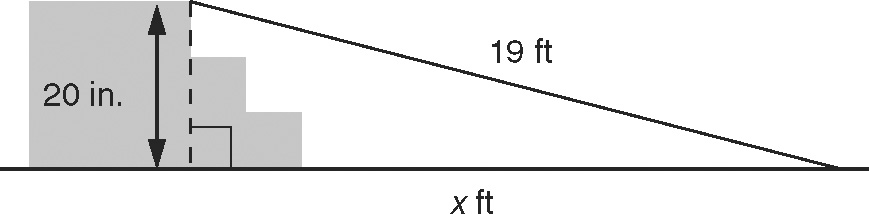 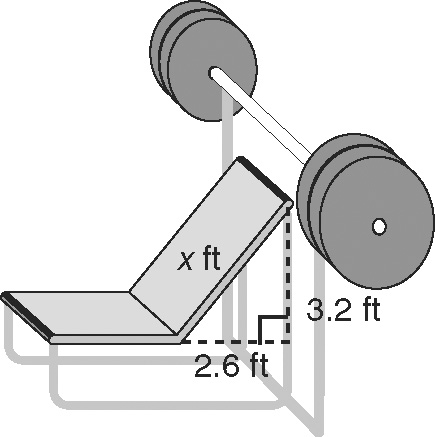 	3.	A ladder 15 feet from the base of a 	4.	In a wide-screen television, the ratio of 
building reaches a window that is 		width to height is 16 : 9. What are the 
35 feet high. What is the length of 		width and height of a television that has  
the ladder to the nearest foot?		a diagonal measure of 42 inches? Round 
		to the nearest tenth.	5.	The distance from Austin to San Antonio 
is about 74 miles, and the distance from 
San Antonio to Victoria is about 102 miles. 
Find the approximate distance from Austin 
to Victoria.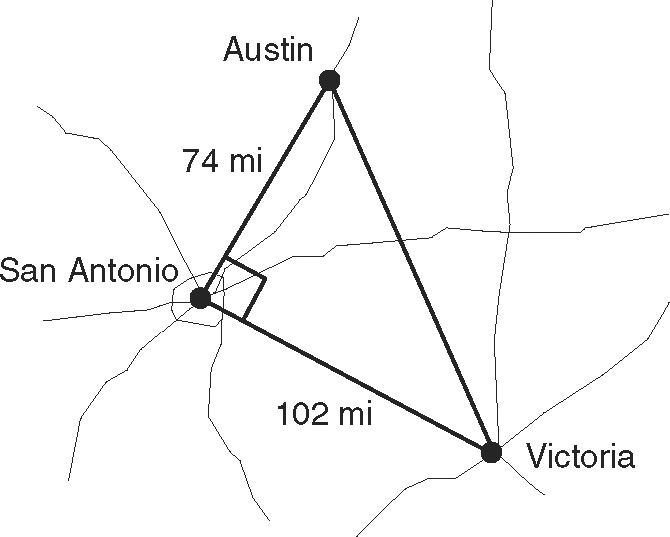 	6.	What is the approximate perimeter of 
DEC if rectangle ABCD has a length 
of 4.6 centimeters?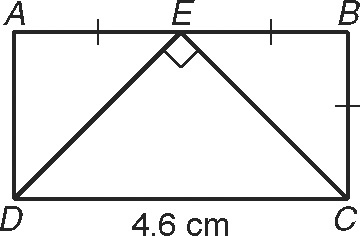 	7.	The legs of a right triangle measure 3x and 15. If the hypotenuse measures 3x  3,                     what is the value of x?		